FORLIFE n.o. , VN Komárno Lekársky seminár  Dňa 28.09.2017 o 13.30 hodv priestoroch knižnice chirurgického   oddelenia v pavilóne G2ProgramDivertikulóza hrubého čreva z pohľadu gastroenterológa MUDr. Filkóová Gabriela, Gastroenterologické centrum            15minCT diagostika komplikácií divertikulovej choroby MUDr. Hollósy Tamás, oddelenie RDG			       15min	Chirurgická liečba komplikácií divertikulovej choroby MUDr. Juhászová Melinda,  chirurgické oddelenie                       15minDiskusia (20 min)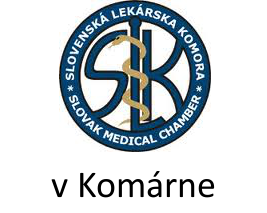 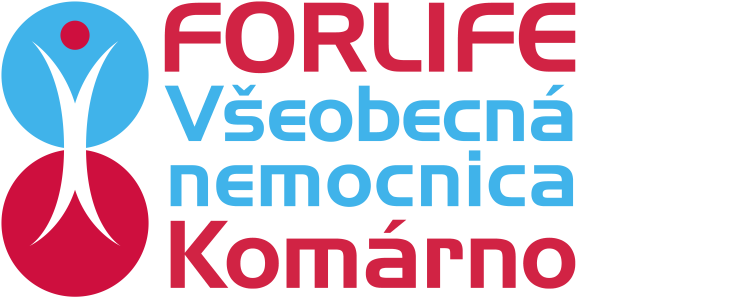 Pozn. Seminár je určený pre internistov, gastroenterológov a chirurgov  